Resoluciones #326 - #337Resoluciones #326 - #337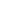 